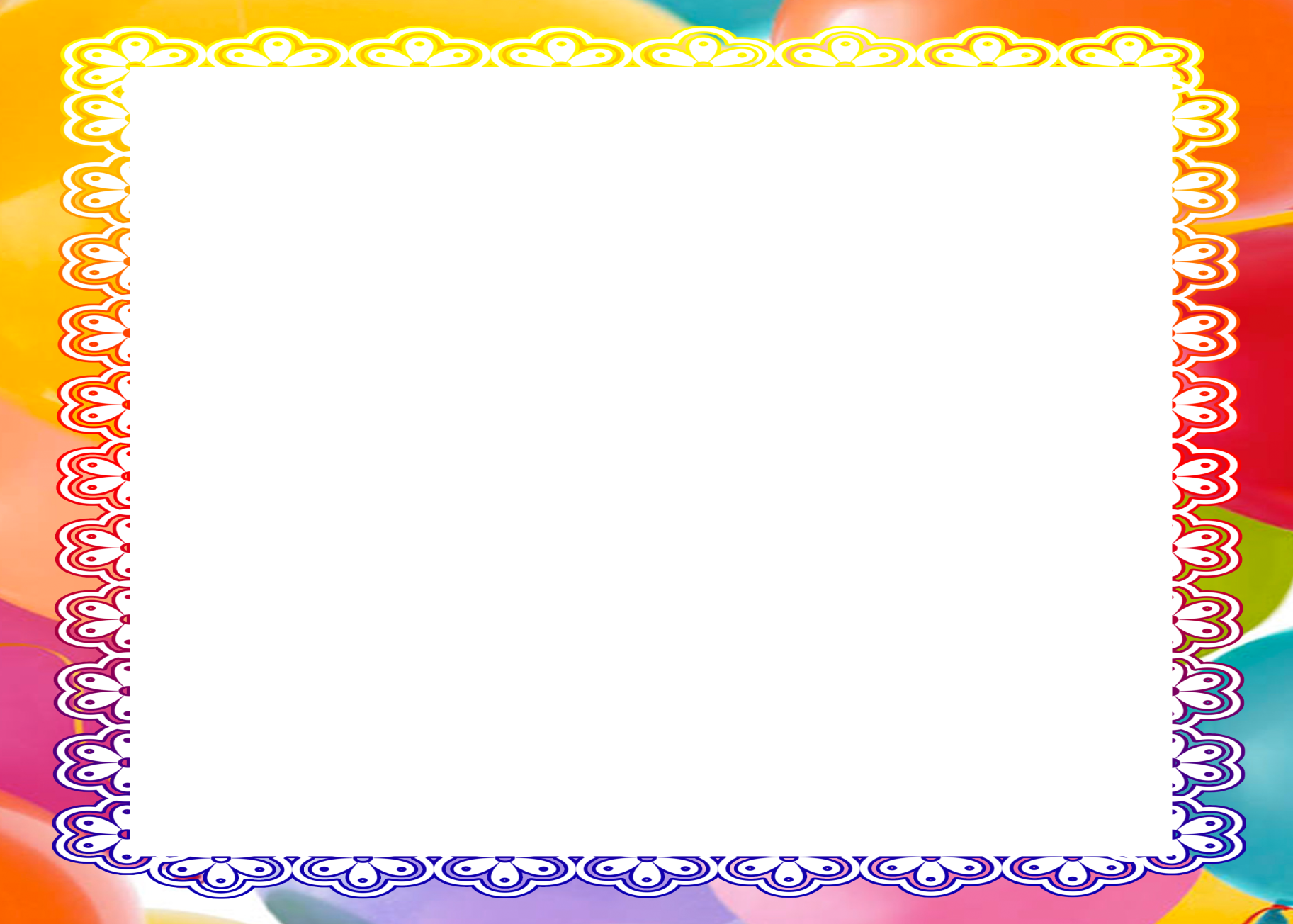 ХабарландыруСіздің балаңыз мектепке дейінгі ұйымға бара ма?Егер - «Жоқ» жауабы болатын болса, бұл ақпарат сізге арналған!Арнайы сіздер үшін біздің балабақшамыздың базасында Кеңестік пункті өз жұмысын бастайды, хабарласу арқылы сіз директордан, әдіскерден, тәрбиешіден, педагог-психологтан, логопедтен, музыка жетекшісінен, қазақ тілі мұғалімінен, медбикеден осы аталған білікті мамандардан тегін көмек ала аласыз.Осы мамандар сіздің балаңыздың даму ерекшеліктерін анықтауға, құрдастармен, ересектермен қарым-қатынас жасау бойынша мәселелерді шешуге көмектеседі. 45-08-57 телефоны бойынша мамандардың кеңесіне жазылуға болады.Бізге келіңіздер! Біз сіздерге көмектесуге әрдайым дайынбыз!ОбъявлениеПосещает ли Ваш ребенок дошкольную организаци?Если-ответ «НЕТ» - эта информация для Вас!Специально для Вас на базе нашего детского сада начинает свою работу Консультативный пункт, обратившись в который, Вы получите бесплатную квалифицированную помощь специалистов: директора, методиста, воспитателя, педагога-психолога, логопеда, музыкального руководителя, учителя казахского языка, медсестры.Специалисты помогут определить особенности развития Вашего ребенка, помогут решить проблемы общения как со сверстниками, так и со взрослыми. На консультацию к специалистам можно записаться по телефону: 45-08-57Приходите к нам! Мы будем рады вам помочь!